Башkортостан Республикаhы                                                  Администрация сельского поселения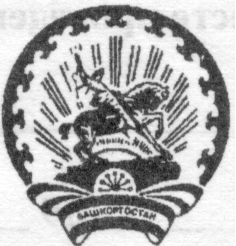 Бэлэбэй районынын муниципаль                                           Донской сельсовет муниципальногорайонынын Дон ауыл советы                                                  района Белебеевский районауыл билэмэhе хакимиэте                                                        Республики Башкортостан    КАРАР                                       № 41                           постановление   18 июля 2019 й.                          д. Пахарь                     18 июля 2019 годаВ соответствии с частью 1 статьи 8.2 Федерального закона от 26 декабря 2008 года № 294-ФЗ «О защите прав юридических лиц и индивидуальных предпринимателей при осуществлении государственного контроля (надзора) и муниципального контроля» (в редакции Федерального закона от 03 июля 2016 года № 277-ФЗ), администрация сельского поселения Донской сельсовет муниципального района Белебеевский район Республики Башкортостан п о с т а н о в л я ю:  1. Утвердить прилагаемую Программу профилактики нарушений обязательных требований законодательства на 2019 год в сфере муниципального контроля (прилагается).    2. Должностным лицам администрации сельского поселения Донской сельсовет муниципального района Белебеевский район Республики Башкортостан, уполномоченным на организацию и осуществление муниципального контроля в соответствующих сферах деятельности, обеспечить в пределах своей компетенции выполнение Программы профилактики нарушений, утвержденной пунктом 1 настоящего постановления.     3.Разместить на официальном сайте сельского поселения Донской сельсовет муниципального района Белебеевский район Республики Башкортостан.    4. Контроль за исполнением данного постановления  оставляю за собой.\Приложение к постановлению  главы администрации сельского поселения Донской сельсовет МР БР РБот 18.07.2019 г. №41ПРОГРАММАпрофилактики нарушений обязательных требований законодательствана 2019 год в сфере муниципального контроляРаздел I. Виды муниципального контроля, осуществляемогоадминистрацией сельского поселения Донской сельсовет муниципального района Белебеевский район Республики БашкортостанРаздел II. Мероприятия по профилактике нарушений, реализуемые администрацией сельского поселения Донской сельсовет муниципального района Белебеевский район Республики БашкортостанГлава сельского поселения                                                     И.И.СултановОб утверждении Программы профилактики нарушений обязательных требований законодательства на 2019 год в сфере муниципального контроля          Глава сельского поселенияИ.И.Султанов№п/пНаименование вида муниципального контроляНаименование органа (должностного лица), уполномоченного на осуществление муниципального контроля в соответствующей сфере деятельности1231.Муниципальный земельный контроль на территории сельского поселения Донской сельсовет муниципального района Белебеевский район Республики БашкортостанСпециалист 1 категории (землеустроитель)  Латыпова М.Г.2.Муниципальный жилищный контроль на территории сельского поселения Донской сельсовет муниципального района Белебеевский район Республики БашкортостанУправляющий деламиР.А.Никитина3.Муниципальный контроль за сохранностью автомобильных дорог местного назначенияСпециалист 1 категории (землеустроитель)  Латыпова М.Г.4.Муниципальный лесной контроль на территории сельского поселения Донской сельсовет муниципального района Белебеевский район Республики БашкортостанСпециалист 1 категории (землеустроитель)  Латыпова М.Г.№ п/пНаименование мероприятияСрок реализации мероприятияОтветственный исполнитель12341.Размещение на официальном сайте администрации сельского поселения в сети «Интернет» для каждого вида муниципального контроля перечней нормативных правовых актов или их отдельных частей, содержащих обязательные требования, оценка соблюдения которых является предметом муниципального контроля, а также текстов соответствующих нормативных правовых актовВ течение годаОрганы (должностные лица), уполномо-ченные на осу-ществление муни-ципального кон-троля в соответ-ствующей сфере деятельности, ука-занные в разделе I настоящей Программы2.Осуществление информирования юридических лиц, индивидуальных предпринимателей по вопросам соблюдения обязательных требований, в том числе посредством разработки и опубликования руководств по соблюдению обязательных требований, проведения семинаров и конференций, разъяснительной работы в средствах массовой информации и иными способами. В случае изменения обязательных требований – подготовка и распространение комментариев о содержании новых нормативных правовых актов, устанавливающих обязательные требования, внесенных изменениях в действующие акты, сроках и порядке вступления их в действие, а также рекомендаций о проведении необходимых организационных, технических мероприятий, направленных на внедрение и обеспечение соблюдения обязательных требований.В течение года по мере необходимостиОрганы (долж-ностные лица), уполномоченныена осуществление муниципального  контроля в соответствующей сфере деятель-ности, указанные в разделе I настоящей Программы3.Обеспечение регулярного (не реже одного раза в год) обобщения практики осуществления в соответствующей сфере деятельности муниципального контроля и размещение на официальном сайте администрации сельского поселения Донской сельсовет  в сети «Интернет» соответствующих обобщений, в том числе с указанием наиболее часто встречающихся случаев нарушений обязательных требований с рекомендациями в отношении мер, которые должны приниматься юридическими лицами, индивидуальными предпринимателями в целях недопущения таких нарушений.IV кварталОрганы (должностные лица), уполномоченныена осуществление муниципального контроляв соответствующей сфере деятельности, указанные в разделе I настоящей Программы4.Выдача предостережений о недопустимости нарушения обязательных требований в соответствии с частями 5 - 7 статьи 8.2 Федерального закона от 26 декабря 2008 года № 294-ФЗ «О защите прав юридических лиц и индивидуальных предпринимателей при осуществлении государственного контроля (надзора) и муниципального контроля» (если иной порядок не установлен федеральным законом).В течение года (по мере необходимости)Органы (должностные лица), уполномоченныена осуществление муниципального контроляв соответствующей сфере деятельности, указанные в разделе I настоящей Программы